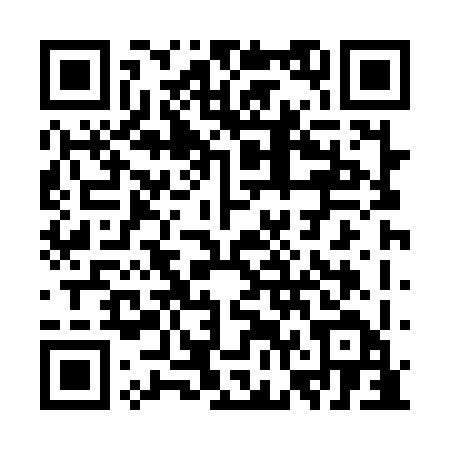 Ramadan times for Graywood, Nova Scotia, CanadaMon 11 Mar 2024 - Wed 10 Apr 2024High Latitude Method: Angle Based RulePrayer Calculation Method: Islamic Society of North AmericaAsar Calculation Method: HanafiPrayer times provided by https://www.salahtimes.comDateDayFajrSuhurSunriseDhuhrAsrIftarMaghribIsha11Mon6:216:217:411:325:357:237:238:4312Tue6:196:197:391:315:367:257:258:4513Wed6:176:177:371:315:377:267:268:4614Thu6:156:157:351:315:387:277:278:4715Fri6:136:137:331:315:397:297:298:4916Sat6:116:117:311:305:407:307:308:5017Sun6:096:097:301:305:417:317:318:5218Mon6:076:077:281:305:427:327:328:5319Tue6:056:057:261:295:437:347:348:5420Wed6:036:037:241:295:447:357:358:5621Thu6:016:017:221:295:457:367:368:5722Fri5:595:597:201:285:467:377:378:5823Sat5:575:577:181:285:477:397:399:0024Sun5:555:557:171:285:487:407:409:0125Mon5:535:537:151:285:497:417:419:0326Tue5:515:517:131:275:507:427:429:0427Wed5:495:497:111:275:507:447:449:0628Thu5:475:477:091:275:517:457:459:0729Fri5:455:457:071:265:527:467:469:0830Sat5:435:437:051:265:537:477:479:1031Sun5:415:417:041:265:547:497:499:111Mon5:395:397:021:255:557:507:509:132Tue5:375:377:001:255:567:517:519:143Wed5:355:356:581:255:577:527:529:164Thu5:335:336:561:255:587:547:549:175Fri5:315:316:541:245:587:557:559:196Sat5:295:296:531:245:597:567:569:207Sun5:275:276:511:246:007:577:579:228Mon5:255:256:491:236:017:597:599:239Tue5:225:226:471:236:028:008:009:2510Wed5:205:206:451:236:038:018:019:26